13.07.2020 № 1193О признании утратившими силу некоторых правовых актов администрации города ЧебоксарыВ соответствии с Федеральным законом от 26.07.2019 № 199-ФЗ 
«О внесении изменений в Бюджетный кодекс Российской Федерации 
в части совершенствования государственного (муниципального) финансового контроля, внутреннего финансового контроля и внутреннего финансового аудита» и в целях приведения правовых актов администрации 
города Чебоксары в соответствие с требованиями Бюджетного кодекса Российской Федерации, администрация города Чебоксары постановляет:Признать утратившими силу постановления главы администрации города Чебоксары Чувашской Республики:от 28.05.2014 № 1911 «Об утверждении Порядка осуществления финансовым управлением администрации города Чебоксары полномочий по внутреннему муниципальному финансовому контролю»;от 05.11.2014 № 3757 «О внесении изменений в постановление администрации города Чебоксары от 28.05.2014 № 1911»;от 24.02.2016 № 412 «О внесении изменений в постановление администрации города Чебоксары от 28.05.2014 № 1911»;от 30.05.2017 № 1344 «О внесении изменения в постановление администрации города Чебоксары от 28.05.2014 № 1911»;от 07.03.2018 № 378 «О внесении изменения в постановление администрации города Чебоксары от 28.05.2014 № 1911»;от 30.07.2018 № 1383 «О внесении изменений в постановление администрации города Чебоксары от 28.05.2014 № 1911»;от 18.12.2018 № 2463 «О внесении изменения в постановление администрации города Чебоксары от 28.05.2014 № 1911»;от 31.12.2019 № 3267 «О внесении изменения в постановление администрации города Чебоксары от 28.05.2014 № 1911».2. Управлению информации, общественных связей и молодежной политики администрации города Чебоксары опубликовать настоящее постановление в средствах массовой информации.3. Настоящее постановление вступает в силу с 01.07.2020.4. Контроль за исполнением постановления возложить 
на заместителя главы администрации города Чебоксары 
по экономическому развитию и финансам В.Г. Яковлева.Глава администрации города Чебоксары			          	А.О. ЛадыковЧăваш РеспубликиШупашкар хулаадминистрацийěЙЫШĂНУ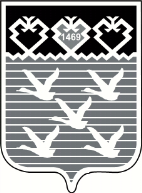 Чувашская РеспубликаАдминистрациягорода ЧебоксарыПОСТАНОВЛЕНИЕ